Meistarklase šķēršļu pārvarēšanā (28-30.04.2022)FREDERIC COTTIER (FRA)Nedaudz informācijas par Frederiku Kotjē:Francijas čempions - 1980.g.Pasaules čempionāta uzvarētājs (komandā) - 1982. g. (Dublina)Eiropas čempionāta bronzas medaļnieks (individuāli) – 1983.g. (Hiksteda)7. vieta olimpiskajās spēlēs Losandželosā 1984. g.Eiropas līgas Pasaules kausa ieguvējs 1985. g.1986. gada Pasaules čempionāta bronzas medaļnieks (Āhene)1987. gada Eiropas čempionāta sudraba medaļnieks (St. Gall)Olimpisko spēļu bronzas medaļas ieguvējs (komandā) – 1988.g. (Seula)Trīskārtējs Romas CSIO Grand Prix ieguvējs 1980-82-84.g.Trīskārtējs Audi Masters uzvarētājs 1982-83-84.g.Vairāk nekā 25 Nāciju kausa uzvarasAtzinība no FEI (Fédération Equestre Internationale) ’’Zelta nozīmīte’’BEES instruktors - 2. pakāpeFrancijas sportistu Nacionālās Olimpiskās komitejas loceklis 1983-1987.g.Grāmatas ’’The Flambeau Years’’ (Les Années Flambeau – franču v.) autorsFEI oficiālais maršrutu sastādītājs, 4. līmenis*Francijas Jātnieku federācijas konkūra komitejas prezidentsOficiālais Versaļas Apelācijas tiesas eksperts kopš 1993. gada (jautājumos, kas saistīti ar zirgiem)Lībijas izlases nacionālais treneris (1996-1997), kurš uzvarēja Panarābu spēlēs BeirūtāPoigny la Foret mērs (2001-2013)Tehniskais delegāts Pasaules jāšanas spēlēs 2006. g.Turcijas izlases nacionālais treneris 2006.g.Turcijas izlases nacionālais treneris (2009-2013)Maršrutu sastādītājs Pasaules jāšanas spēlēs Francijā 2014. g.Semināra organizators:Biedrība ’’Jāšanas sporta skola ’’Kleisti’’’’ sadarbībā ar Barratt Equestrian un Latvijas Jātnieku federācijuSemināra programmā: 1. diena – iepazīšanās ar jātniekiem un zirgiem. Iejādes darbs (flatwork) konkūra treniņiem, uzsēde, darbs ar kārtiņām un kavalettēm. Teorētiskie un praktiskie ieteikumi pārim jātnieks/zirgs, lai kopumā uzlabotu sniegumu. Individuāla pieeja katram jātniekam!2. diena – šķēršļu saikšņu un sistēmu pārvarēšana. Vingrinājumu izvēle atbilstoši jātnieka/zirga vajadzībām un sagatavotībai, tehniskās sagatavotības nepieciešamība.3. diena – maršruta pārvarēšana (pareizas trajektorijas izvēle, pārvietošanās ātruma un tempa izvēle atbilstoši šķēršļa augstumam, zirga/jātnieka sagatavotības līmenim, praktiskie padomi efektīvāka rezultāta sasniegšanai maršruta pārvarēšanā. Pēc semināra visiem dalībniekiem sertifikāta izsniegšana kā arī atvērta diskusija ar Fr.Kottjē uzdodot sev interesējošos jautājumus.Dalības maksaPraktiskās nodarbības jātniekiem:3 dienas – 240 EUR2 dienas – 200 EURPraktisko nodarbību klausītājiem:1 diena – 30 EURBoksa īre: 20 EUR / dienāVisi semināra dalībnieki saņems sertifikātus!*Treneriem sertifikāta iegūšanai obligāti jāapmeklē seminārs vismaz 2 dienas, no kurām obligāta pēdējā diena un izvēles – pirmā vai otrā diena, kopā apmeklējot 10 praktiskās nodarbības (10 st.)Pieteikumus sūtīt uz e-mail: biedriba-kleisti@inbox.lv, līdz 20.03.2022, vietu skaits ierobežots! Prioritāte praktisko nodarbību dalībniekiem un klausītājiem, kuri piesakās visām 3 dienām!!!Pieteikumā norādīt:-Praktisko nodarbību dalībniekiem:1) Jātnieka vārds/uzvārds, zirga vārds2) vēlamo grupu:Šķēršļu augstums no 80 - 100 cm;Šķēršļu augstums 110/120 cm;Šķēršļu augstums 120/130 cm;Šķēršļu augstums 130 un augstāk3) apmeklējamās dienas-Praktisko nodarbību klausītājiem:1) Vārds/uzvārds2) Ja treneris un ir nepieciešams sertif.treneriem, lūgums norādīt 3) apmeklējamās dienasSemināra valoda: Seminārs noritēs angļu valodā (nepieciešamības gadījumā iespējama tulkoš. krievu vai latviešu valodā)Sīkāka informācija, t.sk. zirgu izvietošana: Svetlana Rudmieze (+371 26034074)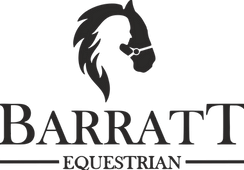 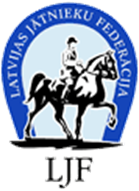 